 	AIA Orange County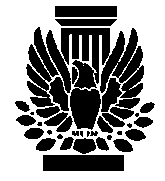 2015 ANNUAL SPONSORSHIP OPPORTUNITIESAIAOC sponsorship provides the opportunity to be a participant in all major events including the Design and Residential Awards, Student Design Competition, Art Walk, Monthly General Meetings, and Year-End Holiday Party. AIAOC sponsorship also provides many additional benefits as outlined below. □ PREMIER SPONSOR ($7,500)Company logo with hyperlink prominently displayed on the AIAOC websiteCompany logo on AIAOC Bi-monthly newsletter sent electronically to 1,800 membersEvent Advertising – AIAOC will publish five (5) of your company/firm’s events in the AIAOC Newsletter and on the AIAOC website calendar. Two Affiliate memberships (a value of $325 each)Program Sponsor Host & Presenter – We will help you create your one-hour program that qualifies for an AIA learning unit. Program can be either a lunchtime or evening presentation.8 complimentary event passes**2 Complimentary admissions to all lectures and/or tours.Two sets of mailing labels, upon request   Logo on sponsor display board and podium recognition□ ANNUALSPONSOR ($5,000)Company logo with hyperlink prominently displayed on the AIAOC websiteCompany logo on AIAOC Bi-monthly newsletter sent electronically to 1,800 membersEvent Advertising – AIAOC will publish three (3) of your company/firm’s events in the AIAOC Newsletter and on the AIAOC website calendar. Two Affiliate memberships (a value of $325 each)Lunchtime Program Sponsor Host & Presenter – We will help you create your one-hour lunchtime presentation that qualifies for an AIA learning unit. 6 complimentary event passes**2 Complimentary admissions to 10 lectures and/or tours.Two sets of mailing labels, upon requestLogo on sponsor display boards and podium recognition□ PLATINUM SPONSOR ($2,500)		Two Affiliate memberships (a value of $325 each) Lunchtime Program Sponsor Host & Presenter – We will help you create your one-hour lunchtime presentation that qualifies for an AIA learning unit. Name on all bi-monthly newslettersName on AIAOC Website4 complimentary event passes**2 Complimentary admissions to 5 lectures and/or toursOne set of mailing labels, upon requestLogo on sponsor display and podium recognition□	GOLD SPONSOR ($2,000)			One Affiliate membership (a value of $325) Name on all bi-monthly newslettersName on AIAOC Website2 complimentary event passes**2 Complimentary admissions to 2 lectures and/or toursOne set of mailing labels, upon requestLogo on sponsor display and podium recognition□	SILVER SPONSOR ($1,500)			One Affiliate membership (a value of $325)Name on all bi-monthly newslettersName on AIAOC WebsiteTwo complimentary event passes**Logo on sponsor display and podium recognition□ BRONZE SPONSOR ($500)	Logo on sponsor display Podium recognition** Complimentary event passes for each of the following events: Design Awards Reception, Art Walk, and Holiday Party.2015 Sponsorship Payment Information*  *  *  *Please check the box for the sponsorship level of your choice on page one, and fill in the following information:Company/Firm Name: __________________________________________________________________                  (Exactly how it should appear on printed materials)Contact Name: _______________________________________________________________________Street Address: _________________________________ City: ________________ Zip Code: ________Phone:  				   E-mail:  ___________________________________________Payment Options:□ Check enclosed ~ please make payable to AIAOC	□ Please Invoice□ I would like to make payments in monthly installments ($_______ per month, beginning ________)     Date □ Visa/ MasterCard/Am Ex # 					     Exp date: ____________       ** You will be contacted by phone for the security code.Billing Address on Card: _________________________________City ________________Zip ________Authorized Signature on Credit Card: ______________________________________________________Please return entire form (front and back) with your payment. You may also return via email.AIA Orange County    4100 Birch Street, Suite 300   Newport Beach, CA 92660(949) 225-5900        E-mail:  info@aiaoc.org
*  *  *  *In order to provide the link to your website, please furnish the full path URL to your website: ____________________________________________________________